Publicado en Madrid el 22/01/2018 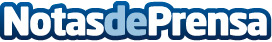 Argentina multiplica la frecuencia de vuelos internacionales"Argentina se abre al mundo multiplicando la frecuencia de vuelos desde todos los rincones". Así lo ha manifestado su Ministro de Turismo, Gustavo Santos, en el balance que ha realizado sobre la presencia de su país en Fitur 2018 durante la activación de un teléfono móvil interactivo gigante en la Gran Vía de Madrid que ha acercado durante todo el fin de semana Argentina a madrileños y viandantes de la famosa calle madrileñaDatos de contacto:Nuria RabadánNota de prensa publicada en: https://www.notasdeprensa.es/argentina-multiplica-la-frecuencia-de-vuelos Categorias: Internacional Viaje Madrid Turismo http://www.notasdeprensa.es